                                       Arrowhead District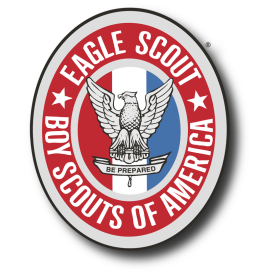 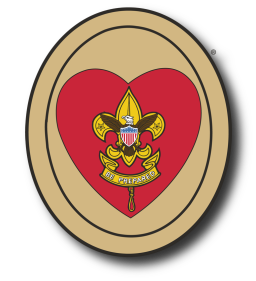          Life to Eagle Seminar March 12, 2020	Location:  Owings Mills Jewish Community Center			   3506 Gwynnbrook Avenue			   Owings Mills, MD 21117         Time:  7 PM to 9 PM         Dress:  Field Uniform (Class A)This will be an interactive discussion about the Eagle Process, the Eagle requirements, the Eagle Project and the Eagle Board of Review.Question and answer session will be included.	Contact	Robby Cohen, nehoc1@verizon.net        Charlie Hauss, arrowheaddean@gmail.com 